Додатокдо рішення виконавчого комітету від 01.12.2022 №245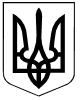 СТЕПАНКІВСЬКА СІЛЬСЬКА РАДАТридцята сесія восьмого скликання      РІШЕННЯ                   /ПРОЕКТ/02.12.2022 									          №30-00/VІІІс.СтепанкиПро виконання програми«Забезпечення житлом дітей-сиріт, дітей, позбавлених батьківського піклування та осіб з їх числа» на 2021-2022 роки	Відповідно до пункту 22 частини першої статті 26, підпункту 2-1 пункту а частини 1 статті 34 Закону України «Про місцеве самоврядування в Україні», Закону України  «Про забезпечення організаційно-правових умов соціального захисту дітей-сиріт, дітей позбавленого батьківського піклування, а також осіб та молоді з їх числа»,  Постановою Кабінету Міністрів України від 26.05.2021 №615 «Деякі питання забезпечення дітей-сиріт, дітей позбавленого батьківського піклування, осіб з їх числа житлом та підтримки малих групових будинків, заслухавши інформацію про хід виконання програми «Забезпечення житлом дітей-сиріт, дітей, позбавлених батьківського піклування та осіб з їх числа» на 2021-2022 роки затвердженої рішенням сесії Степанківської сільської ради №21-06/VIII 22.12.2021, за погодженням постійно діючої профільної депутатської комісії з питань фінансів, бюджету, планування, соціально-економічного розвитку, інвестицій та міжнародного співробітництва Степанківської сільської ради, Степанківської сільської радиВИРІШИЛА:1.Взяти до відома інформацію про виконання програми «Забезпечення житлом дітей-сиріт, дітей, позбавлених батьківського піклування та осіб з їх числа» на 2021-2022 роки згідно додатку.2.Контроль за виконання даного рішення покласти на постійно діючі депутатські комісії з питань фінансів, бюджету, планування, соціально-економічного розвитку, інвестицій та міжнародного співробітництва з гуманітарних питань,  з питань прав людини, законності,  депутатської діяльності, етики, регламенту та попередження конфлікту інтересів Степанківської сільської ради.Сільський голова                   	                                                  Ігор ЧЕКАЛЕНКОДодаток до проекту рішення сесії Степанківської сільської радивід 02.12.2022 №30-00/VIII01.12.2022Начальник служби у справах дітей                                Анастасія КРАВЧЕНКОСекретар сільської  ради                                                 Інна НЕВГОД Інформаційний лист про виконання програми «Забезпечення житлом дітей-сиріт, дітей, позбавлених батьківського піклування та осіб з їх числа» на 2021-2022 рокиІнформаційний лист про виконання програми «Забезпечення житлом дітей-сиріт, дітей, позбавлених батьківського піклування та осіб з їх числа» на 2021-2022 рокиІнформаційний лист про виконання програми «Забезпечення житлом дітей-сиріт, дітей, позбавлених батьківського піклування та осіб з їх числа» на 2021-2022 рокиІнформаційний лист про виконання програми «Забезпечення житлом дітей-сиріт, дітей, позбавлених батьківського піклування та осіб з їх числа» на 2021-2022 рокиІнформаційний лист про виконання програми «Забезпечення житлом дітей-сиріт, дітей, позбавлених батьківського піклування та осіб з їх числа» на 2021-2022 рокиІнформаційний лист про виконання програми «Забезпечення житлом дітей-сиріт, дітей, позбавлених батьківського піклування та осіб з їх числа» на 2021-2022 рокиІнформаційний лист про виконання програми «Забезпечення житлом дітей-сиріт, дітей, позбавлених батьківського піклування та осіб з їх числа» на 2021-2022 рокиВиконавець Служба у справах дітей виконавчого комітету Степанківської сільської радиСлужба у справах дітей виконавчого комітету Степанківської сільської радиСлужба у справах дітей виконавчого комітету Степанківської сільської радиСлужба у справах дітей виконавчого комітету Степанківської сільської радиСлужба у справах дітей виконавчого комітету Степанківської сільської радиСлужба у справах дітей виконавчого комітету Степанківської сільської радиМетаСприяння реалізації права дітей-сиріт, дітей, позбавлених батьківського піклування, та осіб з їх числа, на упорядкування житла, що належить їм на праві власності та на позачергове забезпечення житлом після завершення терміну піклування над такими дітьми, та після їх виходу з прийомних сімей, дитячих будинків сімейного типу тощо.Сприяння реалізації права дітей-сиріт, дітей, позбавлених батьківського піклування, та осіб з їх числа, на упорядкування житла, що належить їм на праві власності та на позачергове забезпечення житлом після завершення терміну піклування над такими дітьми, та після їх виходу з прийомних сімей, дитячих будинків сімейного типу тощо.Сприяння реалізації права дітей-сиріт, дітей, позбавлених батьківського піклування, та осіб з їх числа, на упорядкування житла, що належить їм на праві власності та на позачергове забезпечення житлом після завершення терміну піклування над такими дітьми, та після їх виходу з прийомних сімей, дитячих будинків сімейного типу тощо.Сприяння реалізації права дітей-сиріт, дітей, позбавлених батьківського піклування, та осіб з їх числа, на упорядкування житла, що належить їм на праві власності та на позачергове забезпечення житлом після завершення терміну піклування над такими дітьми, та після їх виходу з прийомних сімей, дитячих будинків сімейного типу тощо.Сприяння реалізації права дітей-сиріт, дітей, позбавлених батьківського піклування, та осіб з їх числа, на упорядкування житла, що належить їм на праві власності та на позачергове забезпечення житлом після завершення терміну піклування над такими дітьми, та після їх виходу з прийомних сімей, дитячих будинків сімейного типу тощо.Сприяння реалізації права дітей-сиріт, дітей, позбавлених батьківського піклування, та осіб з їх числа, на упорядкування житла, що належить їм на праві власності та на позачергове забезпечення житлом після завершення терміну піклування над такими дітьми, та після їх виходу з прийомних сімей, дитячих будинків сімейного типу тощо.Результати виконанняРезультати виконанняРезультати виконанняРезультати виконанняРезультати виконанняРезультати виконанняРезультати виконанняЗавданняЗавданняРеалізаціяРеалізаціяРеалізаціяРеалізаціяРеалізаціяЗавданняЗавданнявиконаноне виконаночастково (вказати, що)сумаджерела фінансуванняВизначати потребу дітей-сиріт та дітей, позбавлених батьківського піклування, які перебувають на первинному обліку служби у справах дітей  виконавчого комітету Степанківської сільської ради Визначати потребу дітей-сиріт та дітей, позбавлених батьківського піклування, які перебувають на первинному обліку служби у справах дітей  виконавчого комітету Степанківської сільської ради Виконано---Залучення коштів з місцевого бюджетуне потребуєСформувати та постійно оновлювати базу даних про житлові будинки, квартири, які виставлені власниками на продаж, а також про житло, яке може бути визнане судом як відумерла спадщина, з метою забезпечення житлових потреб дітей-сиріт та дітей, позбавлених батьківського піклування, які не мають житла ні на праві власності, на праві користування. Сформувати та постійно оновлювати базу даних про житлові будинки, квартири, які виставлені власниками на продаж, а також про житло, яке може бути визнане судом як відумерла спадщина, з метою забезпечення житлових потреб дітей-сиріт та дітей, позбавлених батьківського піклування, які не мають житла ні на праві власності, на праві користування. Виконано---Залучення коштів з місцевого бюджетуне потребуєНадавати консультації законним представникам дітей - сиріт та дітей, позбавлених батьківського піклування, та координувати діяльність із своєчасного виготовлення правовстановлюючих документів на житло та інше майно, цінні папери, грошові заощадження, спадкоємцями яких є діти-сироти, діти, позбавлені батьківського піклування Надавати консультації законним представникам дітей - сиріт та дітей, позбавлених батьківського піклування, та координувати діяльність із своєчасного виготовлення правовстановлюючих документів на житло та інше майно, цінні папери, грошові заощадження, спадкоємцями яких є діти-сироти, діти, позбавлені батьківського піклування Виконано---Залучення коштів з місцевого бюджетуне потребуєПроводити роз'яснювальну роботу з потенційними опікунами, піклувальниками, прийомними батьками та батьками-вихователями щодо можливості забезпечення підопічних (прийомних) дітей житлом Проводити роз'яснювальну роботу з потенційними опікунами, піклувальниками, прийомними батьками та батьками-вихователями щодо можливості забезпечення підопічних (прийомних) дітей житлом ВиконаноЗалучення коштів з місцевого бюджетуне потребуєЗдійснювати контроль за додержанням опікунами (піклувальниками), прийомними батьками та батьками-вихователями житлових та майнових прав дітей-сиріт, дітей, позбавлених батьківського піклування, при здійсненні операцій з відчуження жилих приміщень та купівлі нового житла Здійснювати контроль за додержанням опікунами (піклувальниками), прийомними батьками та батьками-вихователями житлових та майнових прав дітей-сиріт, дітей, позбавлених батьківського піклування, при здійсненні операцій з відчуження жилих приміщень та купівлі нового житла Виконано---Залучення коштів з місцевого бюджетуне потребуєЗабезпечувати збереження житла та майна дітей-сиріт та дітей, позбавлених батьківського піклування Забезпечувати збереження житла та майна дітей-сиріт та дітей, позбавлених батьківського піклування Виконано---Залучення коштів з місцевого бюджетуне потребуєКонтролювати належне виконанням опікунами (піклувальниками), прийомними батьками та батьками-вихователями обов'язків по управлінню та збереженню житла і майна підопічних дітей, прийомних дітей та дітей-вихованців, яке належить дітям на праві власності Контролювати належне виконанням опікунами (піклувальниками), прийомними батьками та батьками-вихователями обов'язків по управлінню та збереженню житла і майна підопічних дітей, прийомних дітей та дітей-вихованців, яке належить дітям на праві власності Виконано--Залучення коштів з місцевого бюджетуне потребуєВести та оновлювати облік майна та житла дітей-сиріт, дітей, позбавлених батьківського піклування Вести та оновлювати облік майна та житла дітей-сиріт, дітей, позбавлених батьківського піклування Виконано---Залучення коштів з місцевого бюджетуне потребуєПодавати своєчасно виконавчим органам сільської ради документи дітей-сиріт та дітей, позбавлених батьківського піклування, які досягли 16-річного віку, необхідні для взяття їх на квартирний облік громадян, які потребують поліпшення житлових умов (в разі відсутності у дітей житла на праві власності) Подавати своєчасно виконавчим органам сільської ради документи дітей-сиріт та дітей, позбавлених батьківського піклування, які досягли 16-річного віку, необхідні для взяття їх на квартирний облік громадян, які потребують поліпшення житлових умов (в разі відсутності у дітей житла на праві власності) Виконано---Залучення коштів з місцевого бюджетуне потребуєВиділяти кошти та надавати матеріальну допомогу опікунам, піклувальникам, прийомним батькам, батькам-вихователям на ремонт житла, яке належить дітям-сиротам, дітям, позбавленим батьківського піклування, на праві власності Виділяти кошти та надавати матеріальну допомогу опікунам, піклувальникам, прийомним батькам, батькам-вихователям на ремонт житла, яке належить дітям-сиротам, дітям, позбавленим батьківського піклування, на праві власності -Не виконано --Залучення коштів з місцевого бюджетуВиділяти кошти та надавати матеріальну допомогу опікунам, піклувальникам, прийомним батькам, батькам-вихователям на придбання житла, для дітей-сиріт та дітей, позбавлених батьківського піклування, які не мають житла Виділяти кошти та надавати матеріальну допомогу опікунам, піклувальникам, прийомним батькам, батькам-вихователям на придбання житла, для дітей-сиріт та дітей, позбавлених батьківського піклування, які не мають житла Виконано--443 641,00 грн.За рахунок державної субвенціїОрганізовувати та проводити семінари, наради, "круглі" столи з питань соціального та правового захисту дітей-сиріт та дітей, позбавлених батьківського піклування, збереження їх житла та майна Організовувати та проводити семінари, наради, "круглі" столи з питань соціального та правового захисту дітей-сиріт та дітей, позбавлених батьківського піклування, збереження їх житла та майна Виконано---Залучення коштів з місцевого бюджетуне потребує